8:30 a.m. Service - (BCP) Page 67The First Reading: Isaiah 6:1–8. (9–13)Psalm: 138Refrain: The Lord will make good his purpose for me.The Holy Gospel: Luke 5:1–1110:30 a.m. Service - (BAS) Page 185The First Reading: Isaiah 6:1–8. (9–13)Psalm: 138Refrain: The Lord will make good his purpose for me.The Epistle: 1 Corinthians 15:1–11The Holy Gospel: Luke 5:1–11CollectMerciful Lord, grant to your faithful people pardon and peace, that we may be cleansed from all our sins and serve you with a quiet mind; through Jesus Christ our Lord, whois alive and reigns with you and the Holy Spirit, one God, now and for ever. Amen.Prayer over the GiftsGod of compassion and forgiveness, receive our offering this day, and make us one with him who is our peace, Jesus Christ our Saviour. Amen.Prayer after CommunionEternal God, in you we find peace beyond all telling. May we who share in this heavenly banquet be instruments of your peace on earth, in the name of Jesus Christ the Lord. Amen.HymnsProcessional: 390 HB Children’s: 719 HB Gradual: 499 HBOffertory: 466 HB – Requested by Rosalind SparkesCommunion:  Choir Anthem:  There is a Redeemer & 22 HBRecessional: 369 HB Hymn Requests:			Requested by:Feb. 17 – Now Thank We All Our God	Shirley Glynn  Feb. 24 – Just As I Am			Shauna WellsSunday BulletinsThe following dates are available if you would like to give the bulletin in memory of a loved one or in thanksgiving of an event in your life:                 March 10th May 5th June 2nd & 9th September 8th & 15th November 3rd, 17th & 24th  December 1st & 8th Hymn RequestIf you would like a hymn sung during one of our services, please contact Stephanie Gavell at 834-3445 or Rev. Jolene @ jolenepeters1@gmail.com RecyclingIn an effort to promote environmental stewardship and at the same time add a little extra revenue to our books, we have an account for recyclables at the Green Depot in Manuels. The account number is 8342336. Labels to put on your bags, can be picked up at the back of the church.Your Smile for today!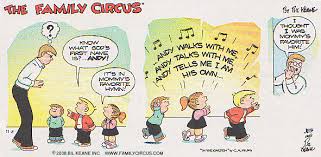 Welcome to theParish of St. JohnThe EvangelistConception Bay South, Newfoundlandwww.stjohntheevangelistnl.comFacebook: SJTE Topsail (please like and share the page)Twitter: @StJohnEvangFebruary 10, 2019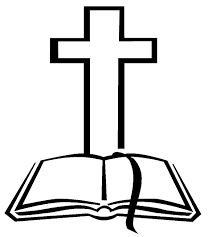 Dear Friends, I extend a warm welcome to our services today, thank you for worshipping with us. This morning we will install our ACW Executive for 2019. The Executive are Shirley Glynn- President, Rosalind Sparkes- Vice President, Betty Hiscock- Treasurer, Louise Smith- Secretary, Effie Fowler- Altar Guild President, Sharon Smith- Family Life. We give thanks for the work of the Anglican Church Women in our parish and throughout our Diocese and I ask that you would uphold the Executive here in our parish in your prayers and continue to offer support to their ministry. Every BlessingReverend Jolene Anglican Cycle of PrayerPRAY for: The Anglican Church of CanadaTri-Diocesan IntercessionsParish of BonavistaRector- The Rev. Valerie GillamAssociate- The Rev. John GillamParish of Bonne Bay NorthDeacon-in-charge- The Rev.  Dcn. Wilhelmena GreenSick List: Ralph, Roy, Don, Nathan, Logan****A donation has been given to the Old Church to the Glory of God and in Loving Memory Harold Carter by Frank & Helen BarnesSunday Duties for Sunday, February 17, 2019          HELP NEEDEDIf you are willing and able to help with any our Winter Carnival activities, please reach out to Reverend Jolene.Church Envelopes/PADIf you would like church envelopes for your weekly/monthly offerings or would like to sign up for pre-authorized debit please contact the parish office at 834-2336 or by email sjtetopsail@nfld.net. We are grateful for your contributions towards our ministries in this parish. Parish Winter CarnivalFriday, February 2nd – Movie and Pizza night @ 6:30 p.m.  Saturday, February 23rd – Winter outdoor fun day – 2 -4 p.m. Details can be found on poster; 7:00 p.m. Karaoke and games night.  Sunday, February 24th – 9:30 a.m. pancake breakfast; 2-4 bowling ($10 per family). There are sign-up sheets on the bulletin board or email Rev. Jolene @ jolenepeters1@gmail.com  Paint NightOur parish will be having a paint night fundraiser on Thursday, February 21st at 7:00pm. This is open to youth and adults at a cost of $40.00 per painter. Due to cancellation fees the money must be paid up front by Monday February 18th by placing it in an envelope marked "Paint Night" and dropped to the parish office or by email transfer to sjtetopsail@nfld.net with security question answer being "Paint Night"  We have a maximum capacity for 40 people so book now to avoid disappointment!!! ACW MeetingTuesday, February 12th at 10:30 a.m. All ladies of the parish are welcome!Altar GuildIf you would like to give a donation towards the flowers on the Altar in memory of a loved or in thanksgiving of an event in your life, please contact the parish office.Education LeaveReverend Jolene will be away from the parish from Monday, February 11- Saturday February 16th on Education leave. Annual MeetingPending our annual audit of the books, our annual meeting will take place on Sunday, March 10th. We would like to know if you would prefer to have a potluck lunch following the 10:30 am service with the meeting to follow OR for the meeting to take place at 7:00 pm that evening. Please call the parish office 834-2336 or email sjtetopsail@nfld.net. The sick If you know someone that is sick and would like to be placed on the sick list, contact the Parish Office at 834-2336 or by emailing sjtetopsail@nfld.net   Please ensure that you have their permission for their name to be printed in the bulletin before calling the office.  Please let us know when they are well enough to be removed from our prayer list. Queen’s College Appeal 2019On Sunday, February 17th we welcome Queen’s College Student, Dale Careen to our parish as guest preacher for our services.  Envelopes can be found in the back of the church please prayerfully consider a donation to Queen’s College.  Your support will ensure we have competent faculty and equipment to offer course and make them available on campus and via the internet to clergy and lay people who wish to study theology, develop pastoral skills, have spiritual guidance and participate in a faith community.SidespersonsSoundCountingReadersTeam 7Iain H.Jim S.TopsailJim S.Team 7Maxine R-P.